COMUNE DI TRASACCO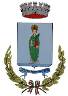 Provincia dell’AquilaPiazza Mazzini – 67059 Trasacco (Aq) – C.F. 00167260660 - Tel. 0863.93121 fax 0863.931240 Web: www.comune.trasacco.aq.it mail: info@comune.trasacco.aq.it PEC comune.trasacco@pec.itDELIBERAZIONE DELLAGIUNTA COMUNALENumero  57   Del  04-06-18L'anno  duemiladiciotto il giorno  quattro del mese di giugno alle ore 14:30, presso questa Sede Municipale, convocata nei modi di legge, si è riunita la Giunta Comunale per deliberare sulle proposte contenute nell'ordine del giorno unito all'avviso di convocazione.Dei Signori componenti della Giunta Comunale di questo Comune: ne risultano presenti n.   3 e assenti n.   2. Assume la presidenza il Signor Mario Quaglieri in qualità di SINDACO assistito dal SEGRETARIO Comunale Zanatta Gianluigi.Il Presidente, accertato il numero legale, dichiara aperta la seduta ed invita la Giunta Comunale ad esaminare e ad assumere le proprie determinazioni sulla proposta di deliberazione indicata in oggetto.Visto, si esprime parere favorevole in ordine alla regolarità tecnica e contabile della proposta del presente provvedimento, ai sensi e per gli effetti dell'art. 49 comma 1 del TUEL del 18.08.2000 n. 267.        Il Funzionario                                                        Il Funzionarioresponsabile del servizio                                             del servizio ragioneria Preso nota dell'impegno di spesa, se ne attesta la relativa  copertura finanziaria, ai sensi dell'art.153 comma 5 del TUEL del 18.08.2000 n. 267.               Il Ragioniere f/to Sig. Tomassetti RiccardoLA GIUNTA COMUNALEPremesso che:- Con legge 7.8.2015, n.124, art.7, viene emanata apposita delega al governo che espressamente prevede:a. La ridefinizione e precisazione dell’ambito soggettivo di applicazione degli obblighi e delle misure in materia di trasparenza;b. La razionalizzazione e precisazione degli obblighi di pubblicazione nel sito istituzionale, ai fini di eliminare le duplicazioni e di consentire che tali obblighi siano assolti attraverso la pubblicità totale o parziale di banche dati detenute da pubbliche amministrazioni;c. Il riconoscimento della libertà di informazione attraverso il diritto d’accesso, anche per via telematica, di chiunque, indipendentemente dalla titolarità di situazioni giuridicamente rilevanti, ai dati e ai documenti detenuti dalle pubbliche amministrazioni, salvi i casi di segreto o di divieto di divulgazione previsti dall’Ordinamento e nel rispetto dei limiti relativi alla tutela di interessi pubblici e privati, allo scopo di tutelare i diritti dei cittadini e promuovere la partecipazione degli interessati all’attività amministrativa e di favorire forme diffuse di controllo sul perseguimento delle funzioni istituzionali e sull’utilizzo delle risorse pubbliche;- In attuazione della superiore delega, è stato emanato il D.Lgs 25.5.2016, n. 97, contenente la “Revisione e Semplificazione delle disposizioni in materia di Prevenzione della Corruzione, Pubblicità e Trasparenza, correttivo della legge 6.11.2012, n. 190 e del D.Lgs 14.03.2013, n. 33, ai sensi dell’art.7 della legge 7.8.2015, n. 124, in materia di riorganizzazione delle Amministrazioni Pubbliche”;Considerato che:- fermo restando l’impianto originario del D.Lgs 33/2013, in materia di pubblicazione per finalità diTrasparenza, il nuovo Decreto introduce un nuovo strumento, sul modello FOIA (freedom of informationact), detto “Diritto di Accesso Generalizzato”, complementare alla normativa sugli obblighi di pubblicazione, finalizzato a garantire la libertà di informazione di ciascun cittadino su tutti gli atti, documenti delle Pubbliche Amministrazioni, fatte salve le deroghe e i divieti di legge, senza che occorra la dimostrazione di un interesse attuale e concreto per richiederne la conoscibilità;- in conseguenza, nel modello introdotto dal D.lgs 97/2016, il diritto alla conoscibilità generalizzata diviene la regola per tutti gli atti e i documenti della Pubblica Amministrazione, indipendentemente dal fatto che gli stessi siano oggetto di un obbligo di pubblicazione;Ravvisato che:il nuovo sistema di trasparenza non è più finalizzato soltanto “ a favorire forme diffuse di controllo sul perseguimento delle funzioni istituzionali e sull’utilizzo delle risorse pubbliche”, ma, altresì, a “ tutelare i diritti dei cittadini, promuovere la partecipazione degli interessati all’attività amministrativa” rendendo accessibili tutti i dati e documenti detenuti dalla Pubblica Amministrazione attraverso i due strumenti quali quello dell’Accesso Civico, già disciplinato al comma 1°, dell’art. 5, del D.Lgs 33/2013 e l’Accesso Generalizzato introdotto al 2° comma, dell’art.5, dal D.Lgs 97/2016;Rilevato che:- Per effetto delle modifiche introdotte dal citato D.Lgs 97/2015, nel nostro Ordinamento vengono a coesistere tre diverse modalità di esercizio del diritto d’accesso:1. L’accesso documentale ai sensi dell’art.22, della legge 241/90, qualificato quale diritto degli interessati di prendere visione e di estrarre copia dei documenti amministrativi, previa adeguata motivazione e dimostrazione di avere ” un interesse diretto, concreto e attuale, corrispondente ad una situazione giuridicamente tutelata e collegata al documento per il quale è chiesto l’accesso” riconosciuto nel rispetto delle posizioni dei contro interessati e con i limiti e le esclusioni di cui all’articolo 24, della stessa Legge;2. L’accesso civico cosiddetto semplice, previsto dall’art.5, comma 1, del D.Lgs n.33/2013, già disciplinato nel testo originario, che rimane circoscritto ai soli atti, documenti e informazioni oggetto di pubblicazione obbligatoria quale rimedio amministrativo alla mancata osservanza degli obblighi di pubblicazione imposti dalla legge;3. L’accesso civico, così detto generalizzato, introdotto al 2° comma del D.Lgs 33/2013, dal D.Lgs 97/2016, qualificato quale diritto di chiunque ad “accedere ai dati e ai documenti detenuti dalle Pubbliche Amministrazioni, ulteriori rispetto a quelli oggetto di pubblicazione”, nel rispetto dei limiti relativi alla tutela di interessi giuridicamente rilevanti secondo quanto previsto dall’articolo 5 bis;Considerato che:con riguardo alla notevole innovatività e connessa complessità della disciplina dell’accesso generalizzato che, come sopra evidenziato, si aggiunge alle altre tipologie di accesso, risulta opportuno dotare l’Ente di misure organizzative e regole che forniscono un quadro organico e coordinato dei profili applicativi delle tre tipologie di accesso, con il fine di dare attuazione al nuovo principio di trasparenza introdotto dal legislatore e di evitare comportamenti disomogenei tra uffici della stessa amministrazione;Ritenuto che:- a fianco della disciplina necessaria a dare attuazione al Decreto Legislativo 97/2016, con particolare riferimento all’accesso generalizzato, è necessario adottare opportune misure organizzative, tra cui il restyling del sito istituzionale, per individuare le modalità più consone all’esercizio del diritto;- il diritto d’accesso documentale resta disciplinato dall’art. 22 e seguenti della legge 241/90 come attuato nell’Ente con il vigente regolamento comunale approvato con delibera commissariale n. 34/2000 non avendo il legislatore nulla innovato su detta  tipologia di accessoRilevato che:la disciplina della trasparenza, da attuarsi a mezzo degli obblighi informativi, risulta puntualmente disciplinata come previsto dalla legge nell’apposita sezione  del Piano triennale della Prevenzione della Corruzione e della Trasparenza approvato con delibera di G.M. n. 1 del 04-02-2017 e che, nello stesso documento, si è determinato di disciplinare le misure organizzative tese a dare attuazione all’accesso civico e all’accesso generalizzato, anche ai fini di una maggiore omogeneità sia interna che esterna, a mezzo di apposito regolamento;Visto l’allegato Regolamento contenente le disposizioni sull’accesso civico e generalizzato e le relative misure organizzative poste in essere per rendere più efficaci ed omogenee in tutte le Direzioni l’attuazione delle disposizioni normative, composto da n. 13 articoli e ritenutolo conforme alle disposizioni normative e meritevole di approvazione;Considerato che il piano triennale della prevenzione della corruzione 2018/2020 prevede espressamente l'approvazione del presente regolamento entro luglio 2018;Ravvisata la competenza della Giunta Comunale trattandosi di atto a contenuto organizzativo privo dei requisiti di innovatività, generalità e astrattezza, ma finalizzato esclusivamente all’organizzazione delle Direzioni, delle funzioni, delle responsabilità, dell’adeguamento del sito, della determinazione dell’iter procedurale relativo all’esercizio del diritto, per cui esso è tipico contenuto del regolamento degli uffici e dei servizi.Visti: la legge del 6 novembre 2012, n. 190; il D.Lgs. 14 marzo 2013 n. 33 come modificato dal D.Lgs del 25 maggio 2016, n. 97; la deliberazione dell’ANAC del 28 dicembre 2016, n. 1309 “Linee Guida recanti indicazioni operative ai fini della definizione delle esclusioni e dei limiti all’accesso civico di cui all’art.5, comma 2, del D.Lgs. n. 33/2013”;Visto l'allegato regolamento che si compone di n. 13 articoli e n. 4 allegati e ritenuto di procedere alla sua approvazione;- Per quanto sopra- Acquisito il parere favorevole di regolarità tecnica espresso dal responsabile del servizio,- Con voti unanimi e favorevoli dei presenti legalmente resi, D E L I B E R APer le motivazioni di cui in premessa, approvare il Regolamento per la “Disciplina e le Misure Organizzative per l’esercizio del Diritto di Accesso Civico e Accesso Generalizzato” che, composto da n. 13  articoli e quattro allegati,  è allegato alla presente per costituire parte integrante;Trasmettere il presente provvedimento a tutti i Responsabili degli Uffici e al Responsabile informatico per i provvedimenti di competenza e per l’adeguamento del sito web istituzionale;Pubblicare il presente provvedimento oltre che all’albo pretorio, sul sito istituzionale dell’Ente alla sezione “Amministrazione Trasparente” sottosezione “ Altri Contenuti” alla voce “Accesso Civico”.4) Successivamente con separata votazione parimenti unanime: 						DELIBERA- rendere il presente deliberato immediatamente eseguibile.REGOLAMENTO PER LA DISCIPLINA E LE MISURE ORGANIZZATIVE PER L'ESERCIZIO DEL DIRITTO DI ACCESSO CIVICO E ACCESSO GENERALIZZATO.IndiceArt. 1 Definizioni Art. 2 Oggetto Art. 3 Accesso generalizzato e accesso documentale Art. 4 Legittimazione soggettiva Art. 5 Istanza di accesso civico e generalizzato Art. 6 Responsabili del procedimento Art. 7 Soggetti controinteressati Art. 8 Termini del procedimento Art. 9 Eccezioni assolute all’accesso generalizzato Art. 10 Eccezioni relative all’accesso generalizzato Art. 11 Richiesta di riesame Art. 12 Motivazione del diniego all’accesso Art. 13 ImpugnazioniAllegati:Mod. n. 1Mod. n. 2Mod. n. 3Mod. n. 4Art. 1 DefinizioniAi fini del presente Regolamento si intende per: “Decreto Trasparenza” il D.Lgs. n. 33/2013 così come modificato dal D.Lgs. n. 97/2016; “accesso documentale” l’accesso disciplinato dal capo V della legge n. 241/1990; “accesso civico” (o accesso civico “semplice”) l’accesso ai documenti oggetto degli obblighi di pubblicazione, previsto dall’art. 5, c. 1, del Decreto Trasparenza; “accesso generalizzato” l’accesso previsto dall’art. 5, c. 2, del Decreto Trasparenza; Art. 2 OggettoIl presente Regolamento disciplina i criteri e le modalità organizzative per l’effettivo esercizio dei seguenti diritti: l’accesso civico che sancisce il diritto di chiunque di richiedere i documenti, le informazioni o i dati che l’ente abbia omesso di pubblicare pur avendone l’obbligo ai sensi del decreto trasparenza; l’accesso generalizzato che comporta il diritto di chiunque di accedere a dati, documenti ed informazioni detenuti dall’Ente, ulteriori rispetto a quelli sottoposti ad obbligo di pubblicazione, ad esclusione di quelli sottoposti al regime di riservatezza. Art. 3 Accesso generalizzato e accesso documentaleL’accesso documentale disciplinato dagli artt. 22 e seguenti della Legge n. 241/1990, resta disciplinato da tali norme; il Comune ne dà attuazione in conformità a tali disposizioni ed a quelle regolamentari appositamente adottate con deliberazione consiliare n. 21 del 10.05.1994 e s.m.i. La finalità dell’accesso documentale ex Legge n. 241/1990 è quella di porre i soggetti interessati in grado di esercitare al meglio le facoltà - partecipative e/o oppositive e difensive - che l’ordinamento attribuisce loro a tutela delle posizioni giuridiche qualificate di cui sono titolari. L’accesso documentale opera sulla base di norme e presupposti diversi da quelli afferenti l’accesso civico (generalizzato e non). Il diritto di accesso generalizzato, oltre che quello civico, è riconosciuto allo scopo di favorire forme diffuse di controllo sul perseguimento delle funzioni istituzionali e sull’utilizzo delle risorse pubbliche e di promuovere la partecipazione al dibattito pubblico. La legge n. 241/1990 esclude perentoriamente l’utilizzo del diritto di accesso al fine di sottoporre l’Amministrazione ad un controllo generalizzato. Art. 4 Legittimazione soggettivaL’esercizio dell’accesso civico e dell’accesso generalizzato non è sottoposto ad alcuna limitazione quanto alla legittimazione soggettiva del richiedente; chiunque può esercitare tale diritto indipendentemente dall’essere cittadino italiano o residente nel territorio dello Stato. L’istanza di accesso, contenente le complete generalità del richiedente con i relativi recapiti e numeri di telefono, identifica i dati, le informazioni o i documenti richiesti. Le istanze non devono essere generiche ma consentire l’individuazione del dato, del documento o dell’informazione di cui è richiesto l’accesso. Non è ammissibile una richiesta meramente esplorativa volta a scoprire di quali informazioni l’Amministrazione dispone. Art. 5 Istanza di accesso civico e generalizzatoL’istanza può essere trasmessa dal soggetto interessato per via telematica secondo le modalità previste dal Decreto Legislativo 7 marzo 2005, n. 82 recante il «Codice dell’Amministrazione Digitale». Pertanto, ai sensi dell’art. 65 del CAD, le istanze presentate per via telematica sono valide se: sottoscritte mediante la firma digitale o la firma elettronica qualificata il cui certificato è rilasciato da un certificatore qualificato; l’istante o il dichiarante è identificato attraverso il Sistema Pubblico di Identità Digitale (SPID), nonché la carta di identità elettronica o la carta nazionale dei servizi; sono sottoscritte e presentate unitamente alla copia del documento d’identità; trasmesse dall’istante o dal dichiarante mediante la propria casella di posta elettronica certificata purché le relative credenziali di accesso siano state rilasciate previa identificazione del titolare, anche per via telematica secondo modalità definite con regole tecniche adottate ai sensi dell’art. 71 del CAD, e ciò sia attestato dal gestore del sistema nel messaggio o in un suo allegato. Resta fermo che l’istanza può essere presentata anche a mezzo posta o fax o direttamente presso gli Uffici e che, laddove la richiesta di accesso civico non sia sottoscritta dall’interessato in presenza del dipendente addetto, la stessa debba essere sottoscritta e presentata unitamente a copia fotostatica non autenticata di un documento di identità del sottoscrittore, che va inserita nel fascicolo (cfr. art. 38, commi 1 e 3, D.P.R. 28.12.2000, n. 445). Se l’istanza ha per oggetto l’accesso civico “semplice”, deve essere presentata al Responsabile della Prevenzione della Corruzione e della Trasparenza (d’ora in avanti denominato RPCT) i cui riferimenti sono indicati nella Sezione “Amministrazione trasparente” del sito web istituzionale del Comune. Ove tale istanza venga presentata ad altro Ufficio del Comune, il Responsabile di tale Ufficio provvede a trasmetterla al RPTC nel più breve tempo possibile. Nel caso di accesso generalizzato, l’istanza va indirizzata all’Ufficio che detiene i dati, le informazioni o i documenti. L’istanza di accesso civico non richiede motivazione alcuna. Tutte le richieste di accesso pervenute all'Amministrazione locale dovranno essere registrate in ordine cronologico in una banca dati accessibile ai Responsabili degli uffici, al RPTC e al Nucleo di Valutazione, con indicazione: dell’Ufficio che ha gestito il procedimento di accesso; dei Controinteressati individuati; dell'esito e delle motivazioni che hanno portato ad autorizzare o negare o differire l'accesso nonché l'esito di eventuali ricorsi proposti dai Richiedenti o dai Controinteressati. Il RPCT può chiedere in ogni momento agli Uffici interessati sull’esito delle istanze. Art. 6 Responsabili del procedimentoI Responsabili degli Uffici del Comune garantiscono il tempestivo e regolare flusso delle informazioni da pubblicare. Responsabile dei procedimenti di accesso di cui al precedente art. 2 è il Responsabile dell’Ufficio che riceve l’istanza, il quale può affidare ad altro dipendente l’attività istruttoria ed ogni altro adempimento inerente il procedimento, mantenendone comunque la responsabilità. I Responsabili dell’Amministrazione comunale ed il RPTC controllano ed assicurano la regolare attuazione dell’accesso sulla base di quanto stabilito dal presente Regolamento. Nel caso di istanze per l’accesso civico il RPTC ha l’obbligo di segnalare, in relazione alla loro gravità, i casi di inadempimento o adempimento parziale all’Ufficio di disciplina del Comune ai fini dell’eventuale attivazione del procedimento disciplinare; la segnalazione degli inadempimenti viene effettuata anche al vertice politico dell’Amministrazione e al Nucleo di Valutazione ai fini dell’attivazione dei procedimenti rispettivamente competenti in tema di responsabilità. Se il documento, l’informazione o il dato richiesti risultino essere già pubblicati sul sito istituzionale dell’Ente nel rispetto della normativa vigente, il Responsabile del procedimento comunica tempestivamente al richiedente l’avvenuta pubblicazione, indicandogli il relativo collegamento ipertestuale. Art. 7 Soggetti controinteressatiL’Ufficio cui è indirizzata la richiesta di accesso generalizzato, se individua soggetti contro interessati, è tenuto a dare comunicazione agli stessi, mediante invio di copia della stessa, a mezzo di raccomandata con avviso di ricevimento o per via telematica per coloro che abbiano acconsentito a tale forma di comunicazione. I soggetti controinteressati sono esclusivamente le persone fisiche e giuridiche portatrici dei seguenti interessi privati di cui all’art. 5-bis, c. 2 del Decreto Trasparenza: protezione dei dati personali, in conformità al D.Lgs. n. 196/2003; libertà e segretezza della corrispondenza intesa in senso lato ex art.15 Costituzione; interessi economici e commerciali, ivi compresi la proprietà intellettuale, il diritto d’autore e i segreti commerciali. Possono essere controinteressati anche le persone fisiche interne all’Amministrazione Comunale (componenti degli organi di indirizzo, P.O., dipendenti, componenti di altri organismi). Entro dieci giorni dalla ricezione della comunicazione, i controinteressati possono presentare una motivata opposizione, anche per via telematica, alla richiesta di accesso. Decorso tale termine, l’Amministrazione comunale provvede sulla richiesta di accesso, accertata la ricezione della comunicazione da parte dei controinteressati. La comunicazione ai soggetti controinteressati non è dovuta nel caso in cui l’istanza riguardi l’accesso civico, cioè dati, documenti ed informazioni oggetto di pubblicazione obbligatoria. Art. 8 Termini del procedimentoIl procedimento di accesso civico deve concludersi con provvedimento espresso e motivato nel termine di trenta giorni (art. 5, c. 6, del D.lgs. n. 33/2013) dalla presentazione dell’istanza con la comunicazione del relativo esito al richiedente e agli eventuali soggetti controinteressati. Tali termini sono sospesi nel caso di comunicazione dell’istanza ai controinteressati durante il tempo stabilito dalla norma per consentire agli stessi di presentare eventuale opposizione (10 giorni dalla ricezione della comunicazione). In caso di accoglimento, l’Ufficio competente di cui all’art. 5 del presente Regolamento provvede a trasmettere tempestivamente al richiedente i dati o i documenti richiesti, ovvero, nel caso in cui l’istanza riguardi l’accesso civico, a pubblicare sul sito i dati, le informazioni o i documenti richiesti e a comunicare al richiedente l’avvenuta pubblicazione dello stesso, indicandogli il relativo collegamento ipertestuale.Qualora vi sia stato l’accoglimento della richiesta di accesso generalizzato nonostante l’opposizione del controinteressato, il Comune è tenuto a darne comunicazione a quest’ultimo. I dati o i documenti richiesti possono essere trasmessi al richiedente non prima di quindici giorni dalla ricezione della stessa comunicazione da parte del controinteressato, ciò anche al fine di consentire a quest’ultimo di presentare eventualmente richiesta di riesame o ricorso al Difensore civico, oppure ricorso al Giudice Amministrativo.Nel caso di richiesta di accesso generalizzato, il Comune deve motivare l’eventuale rifiuto, differimento o la limitazione dell’accesso con riferimento ai soli casi e limiti stabiliti dall’art. 5-bis del Decreto Trasparenza. Art. 9 Eccezioni assolute all’accesso generalizzatoIl diritto di accesso generalizzato è escluso: nei casi di segreto di Stato (cfr. art. 39, Legge n. 124/2007) e nei casi in cui l’accesso è subordinato dalla disciplina vigente al rispetto di specifiche condizioni, modalità o limiti (tra cui la disciplina sugli atti dello Stato civile, la disciplina sulle informazioni contenute nelle Anagrafi della popolazione, gli Archivi di Stato), inclusi quelli di cui all’art. 24, c. 1, Legge n. 241/1990. Ai sensi di quest’ultima norma il diritto di accesso è escluso: per i documenti coperti da segreto di Stato ai sensi della Legge 24 ottobre 1977, n. 801, e successive modificazioni, e nei casi di segreto o di divieto di divulgazione espressamente previsti dalla Legge; nei procedimenti tributari locali, per i quali restano ferme le particolari norme che li regolano; nei confronti dell’attività dell’Ente diretta all’emanazione di atti normativi, amministrativi generali, di pianificazione e di programmazione, per i quali restano ferme le particolari norme che ne regolano la formazione; nei procedimenti selettivi, nei confronti dei documenti amministrativi contenenti informazioni di carattere psicoattitudinale relativi a terzi. 1.2.) nei casi di divieti di accesso o divulgazione previsti dalla legge tra cui: il segreto militare (R.D. n.161/1941); il segreto statistico (D.Lgs n.322/1989); il segreto bancario (D.Lgs. n.385/1993); il segreto scientifico e il segreto industriale (art. 623 c.p.); il segreto istruttorio (art.329 c.p.p.); il segreto sul contenuto della corrispondenza (art.616 c.p.); i divieti di divulgazione connessi al segreto d'ufficio (art.15, D.P.R. n.3/1957) i dati idonei a rivelare lo stato di salute, ossia a qualsiasi informazione da cui si possa desumere, anche indirettamente, lo stato di malattia o l’esistenza di patologie dei soggetti interessati, compreso qualsiasi riferimento alle condizioni di invalidità, disabilità o handicap fisici e/o psichici (art. 22, comma 8, del Codice; art. 7-bis, c. 6, D.Lgs. n.33/2013); i dati idonei a rivelare la vita sessuale (art. 7-bis, c. 6, D.Lgs. n. 33/2013);i dati identificativi di persone fisiche beneficiarie di aiuti economici da cui è possibile ricavare informazioni relative allo stato di salute ovvero alla situazione di disagio economico-sociale degli interessati (divieto previsto dall’art. 26, comma 4, D.Lgs. n. 33/2013). Tale categoria di eccezioni all’accesso generalizzato è prevista dalla Legge ed ha carattere tassativo. In presenza di tali eccezioni il Comune è tenuto a rifiutare l’accesso trattandosi di eccezioni poste da una norma di rango primario, sulla base di una valutazione preventiva e generale, a tutela di interessi pubblici e privati fondamentali e prioritari rispetto a quello del diritto alla conoscenza diffusa. Nella valutazione dell’istanza di accesso, il Comune deve verificare che la richiesta non riguardi atti, documenti o informazioni sottratte alla possibilità di ostensione in quanto ricadenti in una delle fattispecie indicate al primo comma. Per la definizione delle esclusioni all’accesso generalizzato di cui al presente articolo, si rinvia alle Linee guida recanti indicazioni operative adottate dall’Autorità Nazionale Anticorruzione ai sensi dell’art. 5-bis del Decreto Trasparenza, che si intendono qui integralmente richiamate. Art. 10 Eccezioni relative all’accesso generalizzatoI limiti all’accesso generalizzato sono posti dal Legislatore a tutela di interessi pubblici e privati di particolare rilievo giuridico che il Comune deve necessariamente valutare con la tecnica del bilanciamento, caso per caso, tra l’interesse pubblico alla divulgazione generalizzata e la tutela di altrettanto validi interessi considerati dall’ordinamento. L’accesso generalizzato è rifiutato se il diniego è necessario per evitare un pregiudizio concreto alla tutela di uno degli interessi pubblici inerenti: la sicurezza pubblica e l’ordine pubblico. In particolare sono sottratti all’accesso, ove sia rilevata la sussistenza del pregiudizio concreto, i verbali e le informative riguardanti attività di polizia giudiziaria e di pubblica sicurezza e di tutela dell'ordine pubblico, nonché i dati, i documenti e gli atti prodromici all’adozione di provvedimenti rivolti a prevenire ed eliminare gravi pericoli che minacciano l’incolumità e la sicurezza pubblica; la sicurezza nazionale; la difesa e le questioni militari. In particolare sono sottratti all’accesso, ove sia rilevata la sussistenza del pregiudizio concreto, gli atti, i documenti e le informazioni concernenti le attività connesse con la pianificazione, l’impiego e l’addestramento delle forze di polizia; le relazioni internazionali; la politica e la stabilità finanziaria ed economica dello Stato; la conduzione di indagini sui reati e il loro perseguimento. In particolare, sono sottratti all’accesso, ove sia rilevata la sussistenza del pregiudizio concreto: gli atti, i documenti e le informazioni concernenti azioni di responsabilità di natura civile, penale e contabile, rapporti e denunce trasmesse dall’Autorità giudiziaria e comunque atti riguardanti controversie pendenti, nonché i certificati penali; i rapporti con la Procura della Repubblica e con la Procura regionale della Corte dei Conti e richieste o relazioni di dette Procure ove siano nominativamente individuati soggetti per i quali si manifesta la sussistenza di responsabilità amministrative, contabili o penali; il regolare svolgimento di attività ispettive preordinate ad acquisire elementi conoscitivi necessari per lo svolgimento delle funzioni di competenza dell’Ente. In particolare sono sottratti all’accesso, ove sia rilevata la sussistenza del pregiudizio concreto: gli atti, i documenti e le informazioni concernenti segnalazioni, atti o esposti di privati, di organizzazioni sindacali e di categoria o altre associazioni fino a quando non sia conclusa la relativa fase istruttoria o gli atti conclusivi del procedimento abbiano assunto carattere di definitività, qualora non sia possibile soddisfare prima l’istanza di accesso senza impedire o gravemente ostacolare lo svolgimento dell’azione amministrativa o compromettere la decisione finale; le notizie sulla programmazione dell'attività di vigilanza, sulle modalità ed i tempi del suo svolgimento, le indagini sull'attività degli uffici, dei singoli dipendenti o sull'attività di enti pubblici o privati su cui l'ente esercita forme di vigilanza; verbali ed atti istruttori relativi alle commissioni di indagine il cui atto istitutivo preveda la segretezza dei lavori; verbali ed atti istruttori relativi ad ispezioni, verifiche ed accertamenti amministrativi condotti su attività e soggetti privati nell’ambito delle attribuzioni d’ufficio; pareri legali redatti dagli uffici comunali, nonché quelli di professionisti esterni acquisiti, in relazione a liti in atto o potenziali, atti difensivi e relativa corrispondenza. L’accesso generalizzato è altresì rifiutato se il diniego è necessario per evitare un pregiudizio concreto alla tutela di uno dei seguenti interessi privati: la protezione dei dati personali, in conformità con la disciplina legislativa in materia, fatto salvo quanto previsto dal precedente art.9. In particolare, sono sottratti all’accesso, ove sia rilevata la sussistenza del pregiudizio concreto, i seguenti atti, documenti ed informazioni: documenti di natura sanitaria e medica ed ogni altra documentazione riportante notizie di salute odi malattia relative a singole persone, compreso qualsiasi riferimento alle condizioni di invalidità, disabilità o handicap fisici e/o psichici; relazioni dei Servizi Sociali ed Assistenziali in ordine a situazioni sociali, personali, familiari di persone assistite, fornite dall’Autorità giudiziaria e tutelare o ad altri organismi pubblici per motivi specificatamente previsti da norme di legge; la comunicazione di dati sensibili e giudiziari o di dati personali di minorenni, ex D.Lgs. n. 193/2003; notizie e documenti relativi alla vita privata e familiare, al domicilio ed alla corrispondenza delle persone fisiche, utilizzati ai fini dell’attività amministrativa; la libertà e la segretezza della corrispondenza. In particolare sono sottratti all’accesso, ove sia rilevata la sussistenza del pregiudizio concreto, i seguenti atti, documenti ed informazioni: gli atti presentati da un privato, a richiesta del Comune, entrati a far parte del procedimento e che integrino interessi strettamente personali, sia tecnici, sia di tutela dell’integrità fisica e psichica, sia finanziari, per i quali lo stesso privato chiede che siano riservati e quindi preclusi all’accesso; gli atti di ordinaria comunicazione tra enti diversi e tra questi ed i terzi, non utilizzati ai fini dell'attività amministrativa, che abbiano un carattere confidenziale e privato; gli interessi economici e commerciali di una persona fisica o giuridica, ivi compresi la proprietà intellettuale, il diritto d’autore e i segreti commerciali Il Comune è tenuto a verificare e valutare, una volta accertata l’assenza di eccezioni assolute, se l’ostensione degli atti possa determinare un pregiudizio concreto e probabile agli interessi indicati dal legislatore; deve necessariamente sussistere un preciso nesso di causalità tra l’accesso ed il pregiudizio. Il pregiudizio concreto va valutato rispetto al momento ed al contesto in cui l’informazione viene resa accessibile. I limiti all’accesso generalizzato per la tutela degli interessi pubblici e privati individuati nei commi precedenti si applicano unicamente per il periodo nel quale la protezione è giustificata in relazione alla natura del dato.L’accesso generalizzato non può essere negato ove, per la tutela degli interessi pubblici e privati individuati nei commi precedenti, sia sufficiente fare ricorso al potere di differimento.Qualora i limiti di cui ai commi precedenti riguardano soltanto alcuni dati o alcune parti del documento richiesto deve essere consentito l’accesso parziale utilizzando, se del caso, la tecnica dell’oscuramento di alcuni dati; ciò in virtù del principio di proporzionalità che esige che le deroghe non eccedano quanto è adeguato e richiesto per il raggiungimento dello scopo perseguito. Art. 11 Richiesta di riesameIl richiedente, nei casi di diniego totale o parziale dell’accesso generalizzato o di mancata risposta entro il termine previsto al precedente art. 8, ovvero i controinteressati, nei casi di accoglimento della richiesta di accesso, possono presentare richiesta di riesame al RPTC che decide con provvedimento motivato, entro il termine di venti giorni. Se l’accesso generalizzato è stato negato o differito a tutela della protezione dei dati personali in conformità con la disciplina legislativa in materia, il RPTC provvede sentito il Garante per la protezione dei dati personali, il quale si pronuncia entro il termine di dieci giorni dalla richiesta. A decorrere dalla comunicazione al Garante, il termine per l’adozione del provvedimento da parte del RPCT è sospeso, fino alla ricezione del parere del Garante e comunque per un periodo non superiore ai predetti dieci giorni. Art. 12 Motivazione del diniego all’accessoSia nei casi di diniego, anche parziale, connessi all’esistenza di limiti all’accesso generalizzato, sia per quelli connessi alle eccezioni assolute, sia per le decisioni del RPCT, gli atti sono adeguatamente motivati. Art. 13 ImpugnazioniAvverso la decisione del Responsabile del procedimento o, in caso di richiesta di riesame, avverso la decisione del RPCT, il richiedente l’accesso generalizzato può proporre ricorso al Tribunale Amministrativo Regionale ai sensi dell’art. 116 del Codice del processo amministrativo di cui al D.Lgs. n. 104/2010. Il termine di cui all’art. 116, c. 1, Codice del processo amministrativo, qualora il Richiedente l’accesso generalizzato si sia rivolto al Difensore Civico Regionale decorre dalla data di ricevimento, da parte del Richiedente, dell’esito della sua istanza allo stesso. In alternativa il Richiedente, o il controinteressato nei casi di accoglimento della richiesta di accesso generalizzato, può presentare ricorso al Difensore Civico Regionale. Il ricorso deve essere notificato anche all’Amministrazione interessata. Il Difensore Civico si pronuncia entro trenta giorni dalla presentazione del ricorso. Se il Difensore Civico ritiene illegittimo il diniego o il differimento ne informa il richiedente e lo comunica all’Amministrazione. Se l’Amministrazione non conferma il diniego o il differimento entro trenta giorni dal ricevimento della comunicazione del Difensore Civico, l’accesso è consentito. Se l’accesso generalizzato è negato o differito a tutela della protezione dei dati personali in conformità con la disciplina legislativa in materia, il Difensore Civico provvede, sentito il Garante per la protezione dei dati personali il quale si pronuncia entro dieci giorni dalla richiesta. Nel caso in cui la richiesta riguardi l’accesso civico (dati, informazioni o documenti oggetto di pubblicazione obbligatoria), il RPCT ha l’obbligo di effettuare la segnalazione di cui all’art.43, c.5, del Decreto Trasparenza. MODELLO 1 – RICHIESTA DI ACCESSO CIVICO RICHIESTA DI ACCESSO CIVICO(art. 5, c. 1, D.Lgs. n. 33/2013 e Regolamento Comunale approvato con delibera G.C. n. _______ del______) Al ResponsabilePrevenzione della Corruzione e della Trasparenza del Comune di TrasaccoIl/la sottoscritto/a cognome*______________________________ nome*_____________________ nato/a *__________________________________(prov._______) il _______________________ residente in*_____________________________________________________________(prov.___) via _________________________________________________________________n._________ e-mail ____________________________cell.________________tel.____________fax_________ Considerata [ ] l’omessa pubblicazione ovvero[ ] la pubblicazione parziale del seguente documento /informazione/dato che non risulta pubblicato sul sito del Comune di Trasacco (1): _____________________________________________________________________________________________________________________________________________________________________________________________________________________________________________ CHIEDEai sensi e per gli effetti dell’art. 5, c. 1, D.Lgs. n. 33/2013, e dell’art. 5 del Regolamento dell’Ente, la pubblicazione di quanto richiesto e la comunicazione alla/al medesima/o dell’avvenuta pubblicazione, indicando il collegamento ipertestuale al dato/informazione oggetto dell’istanza. Indirizzo per le comunicazioni: _____________________________________________________________________________ (2) (Si allega copia del proprio documento d’identità)________________________________ (luogo e data) ________________________________(firma per esteso leggibile)* Dati obbligatori(1) Specificare il documento/informazione/dato di cui è stata omessa la pubblicazione obbligatoria; nel caso sia a conoscenza dell’istante, specificare la norma che impone la pubblicazione di quanto richiesto. (2) Inserire l’indirizzo al quale si chiede venga inviato il riscontro alla presente istanza.Informativa sul trattamento dei dati personali forniti con la richiesta(ai sensi dell’art. 13 del D.Lgs. n. 196/2003)1.Finalità del trattamentoI dati personali verranno trattati dal Comune di Trasacco per lo svolgimento delle proprie funzioni istituzionali in relazione al procedimento avviato. 2. Natura del conferimentoIl conferimento dei dati personali è obbligatorio, in quanto in mancanza di esso non sarà possibile dare inizio al procedimento menzionato in precedenza e provvedere all’emanazione del provvedimento conclusivo dello stesso. 3. Modalità del trattamentoIn relazione alle finalità di cui sopra, il trattamento dei dati personali avverrà con modalità informatiche e manuali, in modo da garantire la riservatezza e la sicurezza degli stessi. I dati non saranno diffusi, potranno essere eventualmente utilizzati in maniera anonima per la creazione di profili degli utenti del servizio. 4. Categorie di soggetti ai quali i dati personali possono essere comunicati o che possono venirne a conoscenza in qualità di Responsabili o IncaricatiPotranno venire a conoscenza dei dati personali i dipendenti e i collaboratori, anche esterni, del Titolare e i soggetti che forniscono servizi strumentali alle finalità di cui sopra (come, ad esempio, servizi tecnici). Tali soggetti agiranno in qualità di Responsabili o Incaricati del trattamento. I dati personali potranno essere comunicati ad altri soggetti pubblici e/o privati unicamente in forza di una disposizione di legge o di regolamento che lo preveda. 5. Diritti dell’interessatoAll’interessato sono riconosciuti i diritti di cui all’art. 7, D.Lgs. n. 196/2003 e, in particolare, il diritto di accedere ai propri dati personali, di chiederne la rettifica, l’aggiornamento o la cancellazione se incompleti, erronei o raccolti in violazione di legge, l’opposizione al loro trattamento o la trasformazione in forma anonima. Per l’esercizio di tali diritti, l’interessato può rivolgersi al Responsabile del trattamento dei dati. 6. Titolare e Responsabili del trattamento Il Titolare del trattamento dei dati è il Comune di Trasacco con sede in Trasacco, Piazza Mazzini. Il Responsabile del trattamento è il Responsabile dell’Ufficio che detiene i dati, le informazioni o i documenti.MODELLO 2 – RICHIESTA DI ACCESSO GENERALIZZATORICHIESTA DI ACCESSO GENERALIZZATO(art. 5, c. 2, D.Lgs. n. 33/2013 e Regolamento Comunale approvato con delibera G.C. n. _______ del______) All’Ufficio_________________________(che detiene i dati, le informazioni o documenti) Il/la sottoscritto/a cognome*_________________________________ nome*__________________ nato/a *______________________________________ (prov.______) il______________________ residente in*________________________(prov.______) via _________________________n.____ e-mail ____________________________cell.______________tel._______________fax_________ ai sensi e per gli effetti dell’art. 5, c.2, D.Lgs. n. 33/2013 e dell’art.5 del Regolamento comunale disciplinanti il diritto di accesso generalizzato ai dati e documenti detenuti dall’Ente, CHIEDEil seguente documento:_________________________________________________________ _____________________________________________________________________________le seguenti informazioni:______________________________________________________ ___________________________________________________________________________ il seguente dato:______________________________________________________________ ________________________________________________________________________________ DICHIARAdi essere a conoscenza delle sanzioni amministrative e penali previste dagli artt. 75 e 76 del D.P.R. n. 445/2000, “Testo unico delle disposizioni legislative e regolamentari in materia di documentazione amministrativa” (1); di voler ricevere quanto richiesto: personalmente, presso l’ufficio di protocollo; al proprio indirizzo di posta elettronica; al seguente numero di fax:________________________ al seguente indirizzo:___________________________________________________ mediante raccomandata con avviso di ricevimento con spese a proprio carico (2) Si allega copia del proprio documento d’identità. ___________________________  	     (luogo e data)___________________________________(firma per esteso leggibile)* Dati obbligatori(1): Art. 75, D.P.R. n. 445/2000: “Fermo restando quanto previsto dall’articolo 76, qualora dal controllo di cui all’art. 71 emerga la non veridicità del contenuto della dichiarazione, il dichiarante decade dai benefici eventualmente conseguiti al provvedimento emanato sulla base della dichiarazione non veritiera” Art. 76, D.P.R. n. 445/2000: “Chiunque rilascia dichiarazioni mendaci, forma atti falsi o ne fa uso nei casi previsti dal presente testo unico è punito ai sensi del codice penale e delle leggi speciali in materia. L’esibizione di un atto contenente dati non rispondenti a verità equivale ad uso di atto falso. Le dichiarazioni sostitutive rese ai sensi degli articoli 46 e 47 e le dichiarazioni rese per conto delle persone indicate nell’art. 4, comma 2, sono considerate come fatte a pubblico ufficiale. Se i reati indicati nei commi 1, 2 e 3 sono commessi per ottenere la nomina ad un pubblico ufficio o l’autorizzazione all’esercizio di una professione o arte, il giudice, nei casi più gravi, può applicare l’interdizione temporanea dai pubblici uffici o dalla professione e arte”. (2) Il rilascio di dati o documenti in formato elettronico o cartaceo è gratuito, salvo il rimborso del costo effettivamente sostenuto e documentato dall’amministrazione per la riproduzione su supporti materiali.Informativa sul trattamento dei dati personali forniti con la richiesta(ai sensi dell’art. 13 del D.Lgs. n. 196/2003)1.Finalità del trattamentoI dati personali verranno trattati dal Comune di Trasacco per lo svolgimento delle proprie funzioni istituzionali in relazione al procedimento avviato. 2. Natura del conferimentoIl conferimento dei dati personali è obbligatorio, in quanto in mancanza di esso non sarà possibile dare inizio al procedimento menzionato in precedenza e provvedere all’emanazione del provvedimento conclusivo dello stesso. 3. Modalità del trattamentoIn relazione alle finalità di cui sopra, il trattamento dei dati personali avverrà con modalità informatiche e manuali, in modo da garantire la riservatezza e la sicurezza degli stessi. I dati non saranno diffusi, potranno essere eventualmente utilizzati in maniera anonima per la creazione di profili degli utenti del servizio. 4. Categorie di soggetti ai quali i dati personali possono essere comunicati o che possono venirne a conoscenza in qualità di Responsabili o IncaricatiPotranno venire a conoscenza dei dati personali i dipendenti e i collaboratori, anche esterni, del Titolare e i soggetti che forniscono servizi strumentali alle finalità di cui sopra (come, ad esempio, servizi tecnici). Tali soggetti agiranno in qualità di Responsabili o Incaricati del trattamento. I dati personali potranno essere comunicati ad altri soggetti pubblici e/o privati unicamente in forza di una disposizione di legge o di regolamento che lo preveda. 5. Diritti dell’interessatoAll’interessato sono riconosciuti i diritti di cui all’art. 7, D.Lgs. n. 196/2003 e, in particolare, il diritto di accedere ai propri dati personali, di chiederne la rettifica, l’aggiornamento o la cancellazione se incompleti, erronei o raccolti in violazione di legge, l’opposizione al loro trattamento o la trasformazione in forma anonima. Per l’esercizio di tali diritti, l’interessato può rivolgersi al Responsabile del trattamento dei dati. 6. Titolare e Responsabili del trattamento Il Titolare del trattamento dei dati è il Comune di Trasacco con sede in Trasacco, Piazza Mazzini. Il Responsabile del trattamento è il Responsabile dell’Ufficio che detiene i dati, le informazioni o i documenti.MODELLO 3 – COMUNICAZIONE AI SOGGETTI CONTROINTERESSATI COMUNICAZIONE AI SOGGETTI CONTROINTERESSATI(da trasmettere con Raccomandata A.R. o per via telematica per coloro che abbiano consentito)Protocollo n. _________ Al Sig/ Alla ditta ______________________________________Oggetto: Richiesta di accesso generalizzato - Comunicazione ai soggetti controinteressati ai sensi dell’art. 7 del vigente Regolamento Comunale sull’accesso civico ad atti e documenti (art. 5, c. 5, D.Lgs. n. 33/2013) Si trasmette l’allegata copia della richiesta di accesso generalizzato del Signor _____________________________________ pervenuta a questo Ente in data_______________ protocollo n. _______________, per la quale la S.V./la Spett. Società da Lei rappresentata è stata individuata quale soggetto controinteressato ai sensi delle vigenti disposizioni (1). Entro dieci giorni dalla ricezione della comunicazione, la/le S.V./SS.LL., quali soggetti controinteressati, possono presentare una motivata opposizione, anche per via telematica, alla richiesta di accesso trasmessa. Si fa presente che, decorso tale termine senza che alcuna opposizione venga prodotta, l’Amministrazione provvederà comunque sulla richiesta di accesso. Il Responsabile del Procedimento_____________________________________Allegato: Richiesta protocollo n.____________del_________________ ________________________________________________________________________________ (1)I soggetti controinteressati sono esclusivamente le persone fisiche e giuridiche portatrici dei seguenti interessi privati di cui all’art. 5 bis, c. 2, D.Lgs. n. 33/2013: protezione dei dati personali, in conformità al D.Lgs. n.196/2003; libertà e segretezza della corrispondenza intesa in senso lato ex art. 15 Costituzione; interessi economici e commerciali, ivi compresi la proprietà intellettuale, il diritto d’autore e i segreti commerciali.MODELLO 4 – PROVVEDIMENTO DI DINIEGO/DIFFERIMENTO DELLA RICHIESTA DI ACCESSO GENERALIZZATO Prot.n._________ Oggetto: Richiesta di accesso generalizzato - Provvedimento di diniego totale, parziale o differimento dell’accesso. Al Sig/ Alla ditta ______________________________________Con riferimento alla Sua richiesta di accesso del _____________________, pervenuta a questo Ente in data _____________________ prot. ________ SI COMUNICAche la stessa non può essere accolta, in tutto o in parte, oppureche l’esercizio del diritto d’accesso deve essere differito per giorni _____________ per i seguenti motivi: _____________________________________________________________________________________________________________________________________________________________ Il Richiedente può presentare richiesta di riesame al Responsabile della Prevenzione della Corruzione e Trasparenza, che decide con provvedimento motivato entro il termine di venti giorni. Si avverte l’interessato che, contro il presente provvedimento, nei casi di diniego totale o parziale all’accesso generalizzato, potrà proporre ricorso al T.A.R. dell’Abruzzo ai sensi dell’art. 116 del Codice del Processo Amministrativo di cui al D.Lgs. n. 104/2010. Il termine di cui all’art. 116, c. 1, del Codice del Processo Amministrativo, qualora il Richiedente l’accesso generalizzato si sia rivolto al Difensore Civico Regionale, decorre dalla data di ricevimento, da parte del Richiedente, dell’esito della sua istanza al Difensore Civico stesso. In alternativa il Richiedente, ed il controinteressato nei casi di accoglimento della richiesta di accesso generalizzato, possono presentare ricorso al Difensore Civico Regionale. Il ricorso deve essere notificato anche all’Amministrazione interessata. _____________________________       Luogo e data Il Responsabile del Procedimento__________________________________Il presente verbale viene letto, approvato e sottoscritto. IL SINDACO					IL SEGRETARIO COMUNALE f/to Dott. Mario Quaglieri 				f/to ZANATTA GIANLUIGIIl sottoscritto Segretario Comunale, visti gli atti d'ufficio.A T T E S T A- che la presente deliberazione è' stata pubblicata sul sito istituzionale del Comune in data odierna per rimanervi per quindici giorni consecutivi (art. 32, comma 1, della Legge n. 69/2009);[ ] E' stata contestualmente comunicata con lettera n. del          ai Capigruppo Consiliari (Art.125 del D.Lgs 267/2000);Dalla Residenza Comunale, li 12-06-18Il Segretario Comunalef.to ZANATTA GIANLUIGICERTIFICATO DI ESECUTIVITA'Il Segretario ComunaleA T T E S T Ache la presente deliberazione ai sensi e per gli effetti dell'art. 134 del D.Lgs 267/2000 è divenuta esecutiva il giorno 04-06-2018;a) per dichiarazione di immediata eseguibilità ;b) decorsi 10 giorni dalla pubblicazione; Dalla residenza Comunale, li Il Segretario ComunaleF.to ZANATTA GIANLUIGIE' copia conforme all'originale da servire per uso amministrativo.Dalla Residenza Comunale, li 12-06-18    Il Segretario Comunale Dott. ZANATTA GIANLUIGIOggetto:APPROVAZIONE  REGOLAMENTO  PER  LA DISCIPLINA E LE MISURE  ORGANIZZATIVE  PER L'ESERCIZIO DEL DIRITTO DI ACCESSO CIVICO E ACCESSO GENERALIZZATO.Mario QuaglieriSINDACOPLobene CesidioVice SindacoPIppoliti AssuntaAssessoreADel Roscio RosaAssessorePCoruzzi MartaAssessoreASoggetta a controlloNSoggetta a comunicazioneSImmediatamente eseguibileSSoggetta a ratificaN